Old Leigh Regatta 2019 is a free, one-day, not-for-profit community event organised by the Lions Club of Leigh-on-Sea, assisted by the Old Town scout troops (4th/6th and 3rd Chalkwell Bay), Leigh Road Baptist Church, Leigh Town Council and individual Leigh residents.We receive a limited amount of sponsorship from local businesses, but our budget is otherwise limited. We rely heavily on local volunteers to ensure the smooth running of the event.Volunteer roles vary from traffic management, manning information points, crowd marshals, runner/messengers, through to litter-picking – less glamorous, but vital work! Volunteers may be asked to undertake a range of jobs as needed during a shift.We cannot provide parking or payment for volunteers, but can offer a free burger/hot dog from the Leigh Lions BBQ. A briefing document will be issued nearer the time.Please email your completed form and/or event questions to     volunteer@leighlions.co.ukby Wednesday 14th August. Data Protection - PLEASE NOTE: the information you give us on this form will be recorded by the Lions Club of Leigh-on-Sea (registered charity number: 1018796) in a spreadsheet used to organise cover for the day. We will use it only to contact you, or your emergency contact, in relation to this event. If you agree (page 2), we will retain your information to alert you to other volunteering opportunities that may arise in the future. None of your details will be shared with any other organisation. By providing this information, you consent to us using the information for these stated purposes. Thank you.Volunteer Information                                      You must be aged 18 or over on 15th Sept 2019*RequiredPersonal InformationWhen would you like to help? (Please tick all that apply.  You can choose more than one slot!)08:00-10:00 	10:00-12:00  	12:00-14:00 	14:00-16:00  16:00-18:00 (or a bit earlier)							(or a bit later!) (NEXT PAGE – PLEASE PROVIDE YOUR EMERGENCY CONTACT DETAILS)Emergency Contact InformationData RetentionMay we contact you (not your emergency contact) in the future about other volunteering opportunities?	Yes: please keep my details in case you need help another time. (we will retain details for a maximum of 12 months from receipt, unless you request deletion before then).	No, thank you: please delete my information after this event.Please email your completed form to volunteer@leighlions.co.uk by Wednesday 14th August 2019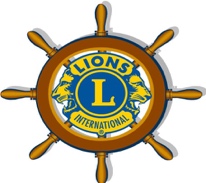 Old Leigh Regatta 2019Sunday 15th SeptemberVolunteer/Marshal Application*Full Name:*Email address:*Address:TownPost code*Main contact no.:Alternative no.:Alternative no.:*Date of birth:Lions member?If yes, which Club? Lions member?If yes, which Club? Please list any medical conditions or allergies we should be aware ofPlease list any medical conditions or allergies we should be aware ofPlease list any medical conditions or allergies we should be aware ofPlease list any medical conditions or allergies we should be aware ofPlease list any medical conditions or allergies we should be aware ofPlease list any medical conditions or allergies we should be aware ofPlease list any medical conditions or allergies we should be aware ofPlease list any medical conditions or allergies we should be aware ofPlease list any experience/skills you may have that may be useful at this eventPlease list any experience/skills you may have that may be useful at this eventPlease list any experience/skills you may have that may be useful at this eventPlease list any experience/skills you may have that may be useful at this eventPlease list any experience/skills you may have that may be useful at this eventPlease list any experience/skills you may have that may be useful at this eventPlease list any experience/skills you may have that may be useful at this eventPlease list any experience/skills you may have that may be useful at this eventFull Name:Relationship:Main contact no.:Alternative no.: